         ROMÂNIA                 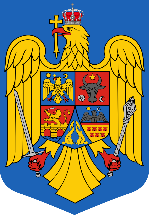 COLEGIUL PREFECTURALORDINE DE ZIȘedința Colegiului Prefectural din data de 25 IANUARIE 2022, ora 1000  1.  Informare privind misiunile desfășurate și rezultatele obținute de către  Inspectoratul de Jandarmi Județean Covasna în anul 2021Prezintă: Inspectoratul de Jandarmi Județean „Gheorghe Doja”  Covasna  2. Analiza și aprobarea Tematicii activităților Colegiului Prefectural, pentru anul 2022. Proiect de HotărârePrezintă: Instituția Prefectului Județul CovasnaPunctul 1 INSPECTORATUL DE JANDARMI JUDEȚEAN „GHEORGHE DOJA”  COVASNAINFORMAREprivind misiunile și activitățile desfășurate de Inspectoratul de Jandarmi Județean Covasna în anul 2021Contextul epidemiologic și-a pus amprenta și în anul 2021 pe activitatea Inspectoratului de Jandarmi Județean Covasna, activitate care s-a desfășurat în condiții atipice, fiind influențată de răspândirea cu repeziciune a valului 3 și valului 4 a virusului SARS-CoV-2.Principalele direcții de acțiune au fost organizarea, planificarea și executarea misiunilor specifice de ordine publică, precum și elaborarea documentelor operative, în concordanță cu măsurile stabilite în hotărârile de guvern pentru prelungirea succesivă a stării de alertă, precum și a celorlalte ordine, instrucțiuni și dispoziții în vigoare care ne reglementează activitatea.Obiectivul strategic al unității l-a constituit apărarea, prin mijloacele și metodele prevăzute de lege, a vieții, integrității corporale și libertății persoanei, a proprietății publice și private, interesele legitime ale cetățenilor, ale comunității și ale statului, contribuind astfel la garantarea suveranității, independenței, autorității, unității și securității statului, democrației constituționale pe întregul teritoriu al județului Covasna.Obiectivele principale care au stat în atenția Inspectoratului în anul 2021, au fost:- creșterea gradului de siguranță a cetățeanului în spațiul public și asigurarea climatului de normalitate prin eficientizarea actului managerial în întrebuințarea efectivelor de ordine publică;- creșterea gradului de siguranță a obiectivelor, bunurilor și transporturilor de valori / speciale, din responsabilitatea Inspectoratului;- creșterea performanței în domeniul logistic, comunicații, tehnologia informației și achiziții;- mediatizarea corectă a tuturor preocupărilor inspectoratului și dezvoltarea relațiilor de parteneriat cu comunitatea locală.ORDINE SI SIGURANȚĂ PUBLICĂActivitățile și măsurile întreprinse în perioada supusă evaluării au vizat creșterea performanței structurilor operative în îndeplinirea misiunilor de ordine și siguranță publică.Pe parcursul anului 2021, IJJ. Covasna a executat un număr de 5293 misiuni specifice, astfel:583 misiuni de asigurare a ordinii publice756 acțiuni de intervenție;2411 misiuni de menținere a ordinii publice;8 acțiuni speciale, pentru efectuarea unor acte procedurale;644 acțiuni în cooperare cu alte instituții, cu atribuții în prevenirea și combaterea fenomenului infracțional și contravențional;640 acțiuni pe linia prevenirii și combaterii răspândirii virusului Sars-Cov2;251 acțiuni pentru punerea în aplicare a mandatelor de aducere.Faptul că pe timpul executării misiunilor specifice nu ne-am confruntat cu probleme deosebite ne îndreptățește să considerăm că efectivele au acționat cu profesionalism și că performanța acțiunilor operative a crescut.PREVENIREA SI COMBATEREA FAPTELOR ANTISOCIALEÎn anul 2021, au fost constatate de către jandarmi, 201 fapte de natură penală, care s-au materializat în întocmirea a 174 acte de sesizare.De asemenea se constată o scădere a indicatorului contravenții aplicate cu 5 % (de  la  2.097 în 2020 la 1.999 în 2021).In perioada analizată, din cauza răspândirii virusului gripal COVID-19, prin care  s-au instituit reguli de distanțare socială, au fost executate doar 14 acțiuni preventiv-educative în zonele rurale și urbane, cu împărțirea de pliante, pe linia respectării măsurilor pentru combaterea răspândirii virusului SARS-Cov-2.PAZA SI PROTECȚIA OBIECTIVELOR, BUNURILOR SI VALORILORÎn perioada analizată, Inspectoratul de Jandarmi Județean Covasna a asigurat paza și protecția instituțională la un număr de 17 de obiective (16 cu exceptare de la plată și 1 cu plată), paza și protecția transportului corespondenței clasificate 578, paza și protecția transporturilor de bunuri și valori 83, paza și protecția transportului special 10 misiuni.În contextul operativ actual, activitatea pe linia organizării, coordonării și executării misiunilor de pază și protecție instituțională și a transporturilor de bunuri, valori și cu caracter special, a vizat în principal eficientizarea permanentă a dispozitivelor de pază adoptate pentru creșterea siguranței, în scopul reducerii probabilităților de concretizare a unor amenințări îndreptate asupra obiectivelor și transporturilor din responsabilitate si pentru limitarea/prevenirea infectării cu virusul SARS-CoV-2.Ca urmare a evoluției situației operative survenite pe acest segment de activitate, prin schimbarea abordării conceptului de pază, tendința actuală este caracterizată de trecerea de la paza realizată preponderent static și anume factorul uman, la monitorizare și intervenție. În acest sens, s-au continuat activitățile specifice pentru operaționalizarea dispeceratului de monitorizare zonal.Datorită activităților de coordonare a misiunilor de pază și conștientizării personalului privind necesitatea sporirii vigilenței pe timpul executării acestor misiuni în contextul virusului SARS-CoV-2, nu ne-am înregistrat cu evenimente deosebite sau cu situații care să constituie amenințări la adresa obiectivelor sau a transporturilor a căror protecție am asigurat-o.PRINCIPALELE DIRECȚII PENTRU CREȘTEREA PERFORMANTEI ÎN ANUL 2022Creșterea performantei activităților operative- Menținerea la nivel ridicat a gradului de siguranță și protecție a cetățeanului prin întrebuințarea eficientă a personalului inspectoratului și prin păstrarea unei capacități operaționale și de intervenție adaptate la situația operativă, în vederea gestionării, în condiții optime a tuturor activităților circumscrise realității sociale și a situațiilor speciale sau de criză în domeniul ordinii publice, în zona de responsabilitate;- Continuarea demersurilor în vederea implementării mijloacelor tehnice de securitate la toate obiectivele din competență și implementarea conceptului de monitorizare și intervenție;- Perfecționarea sistemului de management integrat al situațiilor de criză la nivel județean prin îmbunătățirea cooperării interinstituționale;În concluzie, putem afirma că Inspectoratul a îndeplinit obiectivele stabilite în documentele programatice ale eșaloanelor superioare și cele proprii, a executat în bune condiții misiunile încredințate și a contribuit semnificativ, alături de celelalte componente ale SNOP, la crearea unui climat sigur de ordine și siguranță publică pentru cetățean și la păstrarea imaginii pozitive a M.A.I. și Jandarmeriei Române în zona de responsabilitate.INSPECTOR ȘEF AL I.J.J. COVASNA Colonel, Nichifor AdrianPunctul 2 INSTITUȚIA PREFECTULUI – JUDEȚUL COVASNATEMATICA Ședințelor Colegiului Prefectural al județului Covasna pentru anul 2022comunicată de SPD și celelalte organe ale administrației centrale organizate la nivel teritorial Nr.crt.DENUMIREA INSTITUȚIEITEMATICA  PROPUSĂ 1Direcția de Sănătate Publică a Județului Covasna1. Raport privind situația epidemiologică în județul Covasna 2Inspectoratul Școlar al Județului Covasna1. Situația asistenței psihopedagogice și logopedice, respectiv a serviciilor educaționale asigurate pentru elevii cu CES în anul școlar 2021-2022 la nivelul județului Covasna 2Inspectoratul Școlar al Județului Covasna2. Informare privind stadiul pregătirii unităților de învățământ din județul Covasna în vederea  începerii în bune condiții a anului școlar 2022-2023 3Direcția Județeană pentru Cultură Covasna1. Direcția Județeană pentru Cultură Covasna - Raport de activitate pentru anul 20214 Direcția Județeană pentru  Sport și Tineret Covasna1. Raportul anual al activităților desfășurate de D.J.S.T. Covasna și prezentarea unui raport actual al situației tineretului din județul Covasna, a impactului finanțărilor și programelor D.J.S.T. Covasna în domeniul tineretului pentru anul 2021, cât și a propunerilor de programe și activități pentru anul 20225 Direcția pentru Agricultură a Județului Covasna1. Prezentarea activității Direcției pentru Agricultură Județeană Covasna 6 Direcția  Sanitară Veterinară și pentru Siguranța Alimentelor CovasnaPrezentarea raportului de activitate a Direcției Sanitare Veterinare și pentru Siguranța Alimentelor Covasna pentru anul 20217 Agenția pentru Protecția Mediului 1. Informare privind activitatea desfășurată de Agenția pentru Protecția Mediului  Covasna în anul 2021 8 Agenția Județeană pentru Ocuparea Forței de Muncă Covasna 1. Informare despre principalele acțiuni și activități ale AJOFM Covasna în domeniul pieței muncii, măsuri active de combatere a șomajului și informări despre Covid vs. șomaj9 Agenția Județeană pentru Plăți și Inspecție Socială Covasna 1. Raportul de activitate al Agenției Județene pentru Plăți și Inspecție Socială Covasna pe anul 2021 10 Inspectoratul pentru Situații de Urgență ”Mihai Viteazul” al Județului Covasna 1. Analiza situației operative la nivelul județului Covasna – pentru 202110 Inspectoratul pentru Situații de Urgență ”Mihai Viteazul” al Județului Covasna 2. Situația avizării-autorizării din punct de vedere al securității la incendiu și protecție civilă la nivelul județului Covasna11.Administrația Județeană a  Finanțelor Publice Covasna 1. Analiza bugetelor locale ale unităților administrativ teritoriale (UAT) pentru semestrul I 2022;  11.Administrația Județeană a  Finanțelor Publice Covasna 2. Analiza realizării principalilor indicatori de performanță privind Activitatea de colectare a creanțelor bugetului general consolidat, precum și Activitatea de inspecție fiscală, pentru primele 9 luni ale anului 2022;12. Biroul Vamal de Interior Covasna 1. Analiza activității vamale; Realizarea indicatorilor de performanță.13. Casa de Asigurări de Sănătate Covasna 1. Situația finanțării serviciilor medicale, medicamentelor și dispozitivelor     medicale la 9 luni14. Agenția de Plăți și Intervenție pentru Agricultură – Centrul Județean Covasna1. Activitatea Agenției de Plăți și Intervenție pentru Agricultură – Centrul Județean pe anul 2021 și finalizarea Campaniei de preluare cereri 2022 15. Garda Națională de Mediu – Comisariatul Județean Covasna 1. Informare privind activitatea desfășurată de Comisariatul Județean   Covasna al Gărzii  Naționale de Mediu în anul 202216.  Agenția Națională de Îmbunătățiri Funciare   Filiala Teritorială de Îmbunătățiri Covasna 1. Analizarea și informarea privind raportul de activitate pe anul 2021 al  ANIF – Filiala Teritorială de Îmbunătățiri Funciare Covasna17. Direcția Silvică Covasna1. Prezentarea activității Direcției Silvice Covasna pe primele 9 luni ale anului 202218.Comisariatul Județean pentru Protecția Consumatorilor Covasna1. Raportul de activitate al Comisariatului Județean pentru Protecția Consumatorilor Covasna aferent anul 202119.Casa Județeană de Pensii Covasna1. Informare privind activitatea desfășurată de Casa Județeană de Pensii Covasna în cursul anului 2022 în domeniul pensiilor publice20.Inspectoratul Teritorial de Muncă Covasna1. Rezultatele activităților Inspectoratului Teritorial de Muncă Covasna cuprinse în rapoartele de activitate anuale privind relațiile de muncă și securitate și sănătate în muncă în anul 202121.Inspectoratul de Poliție  Județean Covasna1. Informare privind situația asigurării siguranței în unitățile de învățământ din județul Covasna21.Inspectoratul de Poliție  Județean Covasna2. Informare privind evoluția riscului rutier în primul semestru al anului 2022 la nivelul județului Covasna21.Inspectoratul de Poliție  Județean Covasna3. Informare privind activitatea de prevenire și combatere a fenomenului infracțional în domeniul silviculturii în primul semestru al anului 202221.Inspectoratul de Poliție  Județean Covasna4. Analiza cazurilor de delincvență juvenilă și victimizare a minorilor în zonele și comunitățile defavorizate de pe raza județului21.Inspectoratul de Poliție  Județean Covasna5. Analiza privind activitățile derulate în vederea prevenirii violenței în familie21.Inspectoratul de Poliție  Județean Covasna6. Analiza riscului rutier la nivelul județului Covasna pentru primele 9 luni din anul 202222.Inspectoratul de Jandarmi Județean „Gheorghe Doja” Covasna 1. Informare privind misiunile desfășurate și rezultatele obținute de către  Inspectoratul de Jandarmi Județean Covasna în anul 202122.Inspectoratul de Jandarmi Județean „Gheorghe Doja” Covasna 2. Analiza misiunilor de asigurare și restabilire a ordinii publice pe anul 202122.Inspectoratul de Jandarmi Județean „Gheorghe Doja” Covasna 3. Informare privind misiunile desfășurate și rezultatele obținute de Inspectoratul de Jandarmi Județean Covasna în semestrul I 202223.Oficiul de Cadastru și Publicitate Imobiliară Covasna1. Prezentarea stadiului activităților de cadastru și publicitate imobiliară în județul Covasna 24.Inspectoratul Județean în Construcții Covasna 1. Sinteza activităților desfășurate de Inspectoratul Județean în Construcții Covasna în semestrul I 202225.Garda Forestieră Județeană Covasna1. Activitatea Gărzii Forestiere Județene Covasna, cu accent pe lucrările de regenerare efectuate în anul 2022 pe suprafețele de fond forestier din județul Covasna26.Direcția Județeană de Statistică1. Recensământul Populației și Locuințelor 202126.Direcția Județeană de Statistică2. Raport de activitate al Direcției Județene de Statistică Covasna pe anul  202227.Secția Drumuri Naționale Sf. Gheorghe1. Prevenirea și combaterea lunecușului  și a înzăpezirii drumurilor naționale din administrare pentru iarna 2022-202328.Sistemul de Gospodărire a Apelor Covasna1. Activitatea de prevenție si intervenție în perioadele cu ape mari desfășurată în cursul anului 2021 de către Sistemul de Gospodărire a Apelor conform atribuțiilor derivate din Legea Apelor